COMUNICADO DE PRENSA 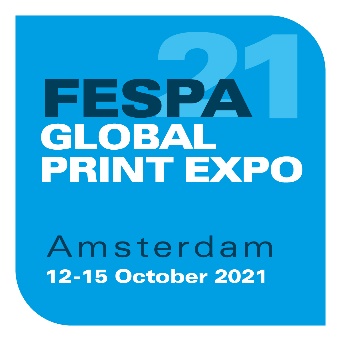 22 de julio de 2021 LISTOS PARA LA VUELTA A LOS NEGOCIOS: LA REAPERTURA DE LA ACTIVIDAD DA IMPULSOA FESPA GLOBAL PRINT EXPO 2021Comienza la cuenta atrás para el primer evento internacional en directo para la comunidad de impresión especializada desde 2019Ante la progresiva relajación de las restricciones de la COVID-19 y la reapertura de la hostelería y los eventos presenciales, expositores y visitantes se preparan para hacer negocios cara a cara en FESPA Global Print Expo 2021 y European Sign Expo 2021 (12-15 de octubre, RAI, Ámsterdam, Países Bajos).En este contexto, facilitado por el avance del programa de vacunación en Europa, ambos eventos de FESPA podrán celebrarse en Ámsterdam el próximo mes de octubre, sin restricciones en cuanto al número de visitantes o al aforo de los pabellones y de los stands individuales de los expositores, y sin sistemas unidireccionales, es decir, cara a cara. Esta y otras buenas noticias, como la introducción del Certificado COVID digital de la UE y la progresiva relajación de las restricciones en los viajes y de los requisitos de cuarentena para los viajeros entre muchos países europeos, están haciendo crecer la confianza empresarial entre los proveedores y los prestadores de servicios de la comunidad de impresión especializada, cada vez más entusiasmados por el regreso de este evento internacional, el primero del sector que se realiza de forma presencial desde 2019.FESPA Global Print Expo 2021 y European Sign Expo reunirán en octubre a más de 300 empresas expositoras en un espacio de exposición de 16 000 m² de en el centro de congresos RAI*. Juntos, ofrecerán a las empresas de impresión, textil y comunicación visual la oportunidad largamente esperada de ver in situ las últimas innovaciones de productos de gran formato digital, serigrafía, impresión textil y señalización, de tocar y probar tecnologías y materiales, y de acceder al asesoramiento experto que necesiten en persona. Entre los expositores se encuentran 3A, Agfa, Ahlstrom Munksjö, Brother, Canon Production Printing, d.gen Inc, Durst, Kornit, M&R, Mimaki Europe, OneVision, Roland DG y STS Inks. Los visitantes también podrán disfrutar de un programa más reducido, que incluye la popular muestra de decoración de interiores Printeriors y el evento de rotulación de vehículos Wrap Masters.En palabras de Neil Felton, CEO de FESPA: "Después de un paréntesis tan largo y de tantas decepciones, resulta increíble estar por fin a menos de tres meses de abrir las puertas de un evento presencial de FESPA. La expectación de nuestros expositores es cada vez mayor y, al reducirse las restricciones de los eventos presenciales, podemos ofrecer una experiencia que se acerque lo más posible a lo que la gente espera de FESPA. Por supuesto, este año será diferente en muchos aspectos, pero los empresarios europeos del sector de la impresión nos dicen que necesitan que vuelvan los eventos presenciales para respaldar sus decisiones de planificación e inversión. Con este evento, nos proponemos ofrecer la muestra más completa posible de productos y aplicaciones para apoyar la recuperación de sus negocios y sentar las bases para el crecimiento futuro".Precauciones frente a la COVIDLos participantes pueden confiar en que se tomarán todas las precauciones necesarias en materia de salud y seguridad relacionadas con la COVID-19, incluido un programa de limpieza mejorado, instalaciones de desinfección de manos y pasillos más amplios para permitir un flujo óptimo de visitantes sin aglomeraciones. Con el fin de reducir los puntos de contacto físicos en la medida de lo posible, los visitantes podrán entrar en ambos eventos mediante una entrada digital en su teléfono móvil, y utilizar los códigos QR en la feria para acceder a las versiones en línea de los catálogos, el material de marketing de los expositores y todas las publicaciones a través de una aplicación actualizada del evento FESPA. El uso de mascarilla y el distanciamiento físico serán medidas recomendadas.Las inscripciones para FESPA Global Print Expo 2021 ya están abiertas en www.fespaglobalprintexpo.com, los visitantes pueden beneficiarse de un descuento de 30 € en su entrada indicando el código FESM110.FINNota para prensa:*El número de expositores es correcto en el momento de la distribución del comunicado de prensa.Las restricciones de viaje actuales varían para los Países Bajos en función de si el país de origen se considera seguro. La lista se puede encontrar aquí: (https://www.government.nl/topics/coronavirus-covid-19/visiting-the-netherlands-from-abroad/checklist-entry). El Certificado COVID digital de la UE puede expedirse si alguien ha sido vacunado contra la Covid-19, ha tenido recientemente una prueba PCR negativa o se ha recuperado recientemente de la Covid-19. En principio, cualquier persona que tenga un certificado debería estar exenta de pruebas o cuarentena al cruzar una frontera dentro de la UE (o Suiza, Islandia, Noruega y Liechtenstein). (Fuente: BBC)Acerca de FESPAFundada en 1962, FESPA es una federación de asociaciones del sector, así como una entidad organizadora de exposiciones y conferencias para los sectores de impresión digital y serigráfica. El doble objetivo de FESPA es promocionar la impresión digital y serigráfica y compartir con sus socios conocimientos sobre la impresión digital y serigráfica, ayudándoles así a ampliar sus negocios y a conocer los últimos avances experimentados en sus sectores de gran crecimiento. Profit for Purpose de FESPA
Profit for Purpose es el programa de reinversión internacional de FESPA, que destina los ingresos de los eventos de FESPA a apoyar a la comunidad mundial de la impresión especializada para lograr un crecimiento sostenible y rentable a través de cuatro pilares clave: formación, inspiración, expansión y conexión. El programa ofrece productos y servicios de alta calidad para compañías de impresión de todo el mundo, incluyendo estudios de mercado, seminarios, cumbres, congresos, guías educativas y reportajes, además de apoyar proyectos de base en mercados en desarrollo. Para más información, visite, www.fespa.com/profit-for-purpose. Las exposiciones que FESPA celebrará próximamente son:FESPA Mexico, 23 – 25 de septiembre 2021, Centro Citibanamex, Mexico CityFESPA Global Print Expo, 12-15 de octubre 2020, RAI, Amsterdam, NetherlandsEuropean Sign Expo, 12-15 de octubre, RAI, Amsterdam, NetherlandsFESPA Brasil, 20 – 23 octubre 2021, Expo Center Norte, São Paulo, BrazilFESPA Eurasia, 2 – 5 diciembre 2021, Istanbul Expo Centre, Istanbul, TurkeyFESPA Global Print Expo 2022, 31 de Mayo – 3 de junio 2022, Messe Berlin, Berlin, GermanyEuropean Sign Expo 2022, 31 de Mayo – 3 de junio 2022, Messe Berlin, Berlin, GermanPublicado en nombre de FESPA por AD CommunicationsSi desea más información, póngase en contacto con:Imogen Woods				Leighona ArisAD Communications  			FESPATel: + 44 (0) 1372 464470        		Tel: +44 (0) 1737 228 160Email: iwoods@adcomms.co.uk 		Email: Leighona.Aris@Fespa.com Website: www.adcomms.co.uk		Website: www.fespa.com